Консультация для родителей на тему «Что такое фликеры?!»Пешеходы часто перебегают дорогу там, где делать это категорически запрещено. А глядя на взрослых подобную манеру передвижения постепенно усваивают и дети. Носить на одежде светоотражающие элементы – это необходимость нашего времени.  Частой причиной дорожно – транспортных происшествий в осенне – зимний период становится то, что водитель не успевает заметить пешехода и вовремя отреагировать.        Фликер, его еще называют «светоотражатель», - изделие из пластика с ребристой поверхностью, отражающей свет узким ярким пучком. Фликер привлекает внимание водителя уже на расстоянии 130-240 метров, а с включенным дальним светом – с 400 метров. Фликер похож на обычную игрушку. Это может быть кулон, значок на курточку, наклейка для рюкзака.           Даже небольшой светоотражатель – это реальный шанс уберечь своего ребенка, повысить уровень его защищенности на дороге.                         Варианты размещения фликеров:. верхняя одежда. санки. рюкзак. детская коляска. самокат. велосипед            Светоотражатели для пешеходов купить можно самых разных видов: подвески, значки, браслетынаклейки, термоаппликации.Оптимально использовать 4 фликера, которые хорошо просматриваются с левой и правой стороны, спереди и сзади.         Существует обувь со светоотражающими элементами, куртки, шапки, перчатки и даже резинки для волос. Однако не нужно использовать все сразу. Иначе ребенок будет светиться на дороге, напоминая новогоднюю елку. Ношение фликера – мера безопасности, а не развлечение.          Однако, полагаться только на светоотражающие элементы не стоит. Уберечь детей от опасности поможет активная профилактическая работа!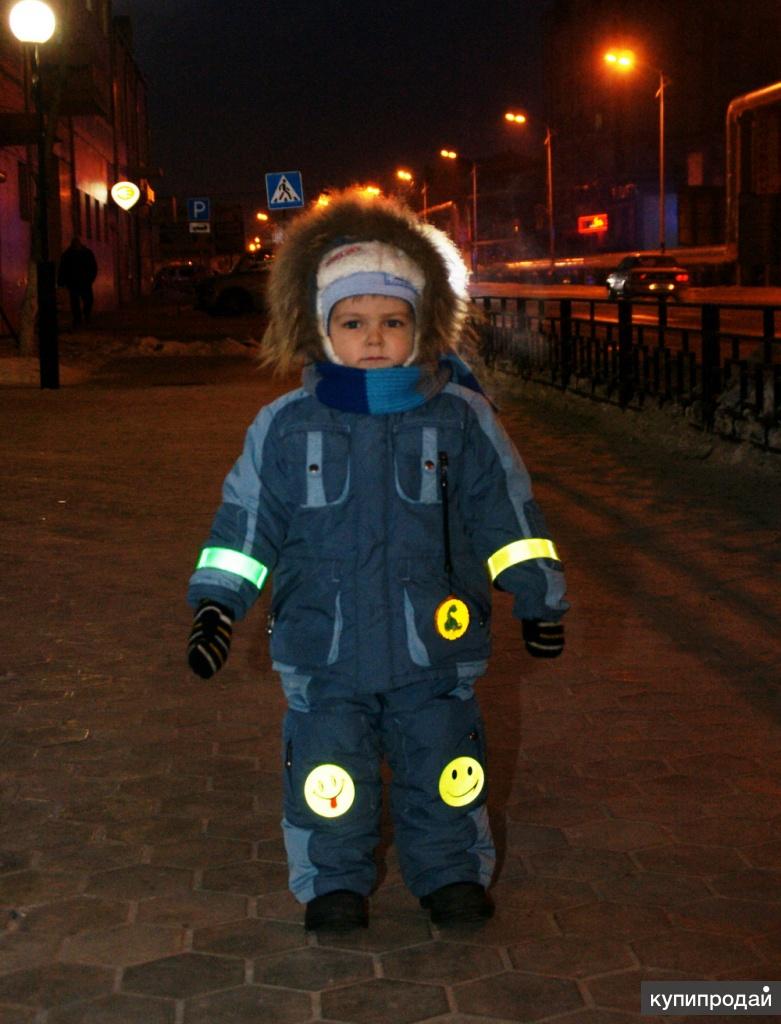 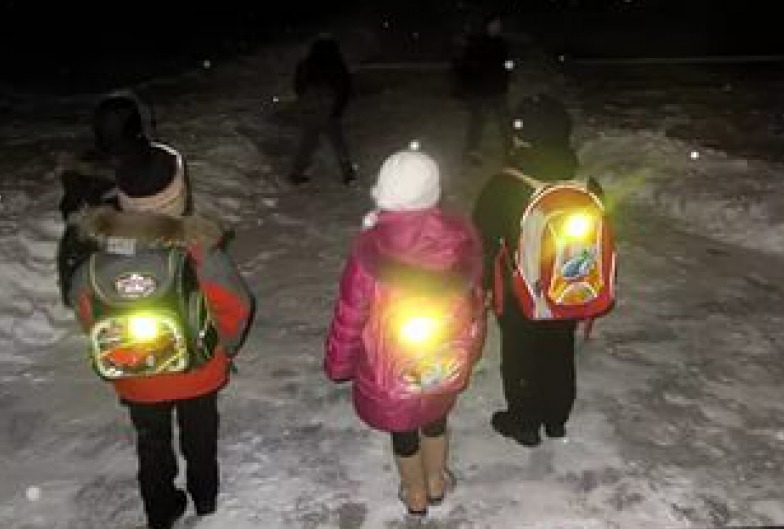 